TémanaptervTémanap címeA karácsony közösségeÉvfolyam4.Szerző(k)Farkas Lászlóné, Kovács ZsuzsaAz témanap céljai: A tanulók megismernek a karácsonyi ünnepkörhöz tartozó történetet. Aktívan részt vesznek a mozgáskultúrájukat is fejlesztő szerepjátékokban.A dramatikus játékokban kifejezik gondolataikat, érzelmeiket, véleményeiket.A foglalkozáson megismert – eddig számukra ismeretlen – szavakat használják a nap végén, ezek a szavak beépülnek aktív szókincsükbe.Gondolataikat, érzéseiket, véleményeiket több mondat összekapcsolásával pontosan fejezik ki.A szöveg megértését a feladatok hibátlan vagy minimális hibával (1-2 hiba) történő megoldásával bizonyítják.A játékos feladatok, dramatikus játékok segítségével átélik a történetet.Minden gyermek bekapcsolódik a játékos feladatokba, kooperatív munkába.A feladatok megoldása során együttműködnek társaikkal, figyelnek egymásra, felfedezik a közös munka örömét.Elfogadják párnak azt a társukat, aki véletlenül kerül hozzájuk.Véleményüket udvariasan fogalmazzák meg.A történetet annak szerveződése, logikája szerint játsszák el.Megtapasztalják az alkotás örömét, fejlődik alkotó fantáziájuk, kézügyességük, esztétikai és szépérzékük.Érzelmileg is felkészülnek az ünnepre, érzéseiket szóban megfogalmazzák.A foglalkozások által részesei lesznek annak, hogy a világ tárgyai létrehozhatók, és erre ők is képesek.Megismerik a téli erdő élővilágát.Felismerik, kiválasztják az erdő jellemző növényeit.Megnevezik erdei állatok tulajdonságait.Rácsodálkoznak az erdő szépségére, Isten teremtett világára.Megtapasztalják az Istennel közösségben lenni érzését, bizonyságtételt fogalmaznak meg.Az témanap céljai: A tanulók megismernek a karácsonyi ünnepkörhöz tartozó történetet. Aktívan részt vesznek a mozgáskultúrájukat is fejlesztő szerepjátékokban.A dramatikus játékokban kifejezik gondolataikat, érzelmeiket, véleményeiket.A foglalkozáson megismert – eddig számukra ismeretlen – szavakat használják a nap végén, ezek a szavak beépülnek aktív szókincsükbe.Gondolataikat, érzéseiket, véleményeiket több mondat összekapcsolásával pontosan fejezik ki.A szöveg megértését a feladatok hibátlan vagy minimális hibával (1-2 hiba) történő megoldásával bizonyítják.A játékos feladatok, dramatikus játékok segítségével átélik a történetet.Minden gyermek bekapcsolódik a játékos feladatokba, kooperatív munkába.A feladatok megoldása során együttműködnek társaikkal, figyelnek egymásra, felfedezik a közös munka örömét.Elfogadják párnak azt a társukat, aki véletlenül kerül hozzájuk.Véleményüket udvariasan fogalmazzák meg.A történetet annak szerveződése, logikája szerint játsszák el.Megtapasztalják az alkotás örömét, fejlődik alkotó fantáziájuk, kézügyességük, esztétikai és szépérzékük.Érzelmileg is felkészülnek az ünnepre, érzéseiket szóban megfogalmazzák.A foglalkozások által részesei lesznek annak, hogy a világ tárgyai létrehozhatók, és erre ők is képesek.Megismerik a téli erdő élővilágát.Felismerik, kiválasztják az erdő jellemző növényeit.Megnevezik erdei állatok tulajdonságait.Rácsodálkoznak az erdő szépségére, Isten teremtett világára.Megtapasztalják az Istennel közösségben lenni érzését, bizonyságtételt fogalmaznak meg.Az témanap céljai: A tanulók megismernek a karácsonyi ünnepkörhöz tartozó történetet. Aktívan részt vesznek a mozgáskultúrájukat is fejlesztő szerepjátékokban.A dramatikus játékokban kifejezik gondolataikat, érzelmeiket, véleményeiket.A foglalkozáson megismert – eddig számukra ismeretlen – szavakat használják a nap végén, ezek a szavak beépülnek aktív szókincsükbe.Gondolataikat, érzéseiket, véleményeiket több mondat összekapcsolásával pontosan fejezik ki.A szöveg megértését a feladatok hibátlan vagy minimális hibával (1-2 hiba) történő megoldásával bizonyítják.A játékos feladatok, dramatikus játékok segítségével átélik a történetet.Minden gyermek bekapcsolódik a játékos feladatokba, kooperatív munkába.A feladatok megoldása során együttműködnek társaikkal, figyelnek egymásra, felfedezik a közös munka örömét.Elfogadják párnak azt a társukat, aki véletlenül kerül hozzájuk.Véleményüket udvariasan fogalmazzák meg.A történetet annak szerveződése, logikája szerint játsszák el.Megtapasztalják az alkotás örömét, fejlődik alkotó fantáziájuk, kézügyességük, esztétikai és szépérzékük.Érzelmileg is felkészülnek az ünnepre, érzéseiket szóban megfogalmazzák.A foglalkozások által részesei lesznek annak, hogy a világ tárgyai létrehozhatók, és erre ők is képesek.Megismerik a téli erdő élővilágát.Felismerik, kiválasztják az erdő jellemző növényeit.Megnevezik erdei állatok tulajdonságait.Rácsodálkoznak az erdő szépségére, Isten teremtett világára.Megtapasztalják az Istennel közösségben lenni érzését, bizonyságtételt fogalmaznak meg.Az témanap céljai: A tanulók megismernek a karácsonyi ünnepkörhöz tartozó történetet. Aktívan részt vesznek a mozgáskultúrájukat is fejlesztő szerepjátékokban.A dramatikus játékokban kifejezik gondolataikat, érzelmeiket, véleményeiket.A foglalkozáson megismert – eddig számukra ismeretlen – szavakat használják a nap végén, ezek a szavak beépülnek aktív szókincsükbe.Gondolataikat, érzéseiket, véleményeiket több mondat összekapcsolásával pontosan fejezik ki.A szöveg megértését a feladatok hibátlan vagy minimális hibával (1-2 hiba) történő megoldásával bizonyítják.A játékos feladatok, dramatikus játékok segítségével átélik a történetet.Minden gyermek bekapcsolódik a játékos feladatokba, kooperatív munkába.A feladatok megoldása során együttműködnek társaikkal, figyelnek egymásra, felfedezik a közös munka örömét.Elfogadják párnak azt a társukat, aki véletlenül kerül hozzájuk.Véleményüket udvariasan fogalmazzák meg.A történetet annak szerveződése, logikája szerint játsszák el.Megtapasztalják az alkotás örömét, fejlődik alkotó fantáziájuk, kézügyességük, esztétikai és szépérzékük.Érzelmileg is felkészülnek az ünnepre, érzéseiket szóban megfogalmazzák.A foglalkozások által részesei lesznek annak, hogy a világ tárgyai létrehozhatók, és erre ők is képesek.Megismerik a téli erdő élővilágát.Felismerik, kiválasztják az erdő jellemző növényeit.Megnevezik erdei állatok tulajdonságait.Rácsodálkoznak az erdő szépségére, Isten teremtett világára.Megtapasztalják az Istennel közösségben lenni érzését, bizonyságtételt fogalmaznak meg.Az témanap céljai: A tanulók megismernek a karácsonyi ünnepkörhöz tartozó történetet. Aktívan részt vesznek a mozgáskultúrájukat is fejlesztő szerepjátékokban.A dramatikus játékokban kifejezik gondolataikat, érzelmeiket, véleményeiket.A foglalkozáson megismert – eddig számukra ismeretlen – szavakat használják a nap végén, ezek a szavak beépülnek aktív szókincsükbe.Gondolataikat, érzéseiket, véleményeiket több mondat összekapcsolásával pontosan fejezik ki.A szöveg megértését a feladatok hibátlan vagy minimális hibával (1-2 hiba) történő megoldásával bizonyítják.A játékos feladatok, dramatikus játékok segítségével átélik a történetet.Minden gyermek bekapcsolódik a játékos feladatokba, kooperatív munkába.A feladatok megoldása során együttműködnek társaikkal, figyelnek egymásra, felfedezik a közös munka örömét.Elfogadják párnak azt a társukat, aki véletlenül kerül hozzájuk.Véleményüket udvariasan fogalmazzák meg.A történetet annak szerveződése, logikája szerint játsszák el.Megtapasztalják az alkotás örömét, fejlődik alkotó fantáziájuk, kézügyességük, esztétikai és szépérzékük.Érzelmileg is felkészülnek az ünnepre, érzéseiket szóban megfogalmazzák.A foglalkozások által részesei lesznek annak, hogy a világ tárgyai létrehozhatók, és erre ők is képesek.Megismerik a téli erdő élővilágát.Felismerik, kiválasztják az erdő jellemző növényeit.Megnevezik erdei állatok tulajdonságait.Rácsodálkoznak az erdő szépségére, Isten teremtett világára.Megtapasztalják az Istennel közösségben lenni érzését, bizonyságtételt fogalmaznak meg.Az témanap céljai: A tanulók megismernek a karácsonyi ünnepkörhöz tartozó történetet. Aktívan részt vesznek a mozgáskultúrájukat is fejlesztő szerepjátékokban.A dramatikus játékokban kifejezik gondolataikat, érzelmeiket, véleményeiket.A foglalkozáson megismert – eddig számukra ismeretlen – szavakat használják a nap végén, ezek a szavak beépülnek aktív szókincsükbe.Gondolataikat, érzéseiket, véleményeiket több mondat összekapcsolásával pontosan fejezik ki.A szöveg megértését a feladatok hibátlan vagy minimális hibával (1-2 hiba) történő megoldásával bizonyítják.A játékos feladatok, dramatikus játékok segítségével átélik a történetet.Minden gyermek bekapcsolódik a játékos feladatokba, kooperatív munkába.A feladatok megoldása során együttműködnek társaikkal, figyelnek egymásra, felfedezik a közös munka örömét.Elfogadják párnak azt a társukat, aki véletlenül kerül hozzájuk.Véleményüket udvariasan fogalmazzák meg.A történetet annak szerveződése, logikája szerint játsszák el.Megtapasztalják az alkotás örömét, fejlődik alkotó fantáziájuk, kézügyességük, esztétikai és szépérzékük.Érzelmileg is felkészülnek az ünnepre, érzéseiket szóban megfogalmazzák.A foglalkozások által részesei lesznek annak, hogy a világ tárgyai létrehozhatók, és erre ők is képesek.Megismerik a téli erdő élővilágát.Felismerik, kiválasztják az erdő jellemző növényeit.Megnevezik erdei állatok tulajdonságait.Rácsodálkoznak az erdő szépségére, Isten teremtett világára.Megtapasztalják az Istennel közösségben lenni érzését, bizonyságtételt fogalmaznak meg.Az témanap céljai: A tanulók megismernek a karácsonyi ünnepkörhöz tartozó történetet. Aktívan részt vesznek a mozgáskultúrájukat is fejlesztő szerepjátékokban.A dramatikus játékokban kifejezik gondolataikat, érzelmeiket, véleményeiket.A foglalkozáson megismert – eddig számukra ismeretlen – szavakat használják a nap végén, ezek a szavak beépülnek aktív szókincsükbe.Gondolataikat, érzéseiket, véleményeiket több mondat összekapcsolásával pontosan fejezik ki.A szöveg megértését a feladatok hibátlan vagy minimális hibával (1-2 hiba) történő megoldásával bizonyítják.A játékos feladatok, dramatikus játékok segítségével átélik a történetet.Minden gyermek bekapcsolódik a játékos feladatokba, kooperatív munkába.A feladatok megoldása során együttműködnek társaikkal, figyelnek egymásra, felfedezik a közös munka örömét.Elfogadják párnak azt a társukat, aki véletlenül kerül hozzájuk.Véleményüket udvariasan fogalmazzák meg.A történetet annak szerveződése, logikája szerint játsszák el.Megtapasztalják az alkotás örömét, fejlődik alkotó fantáziájuk, kézügyességük, esztétikai és szépérzékük.Érzelmileg is felkészülnek az ünnepre, érzéseiket szóban megfogalmazzák.A foglalkozások által részesei lesznek annak, hogy a világ tárgyai létrehozhatók, és erre ők is képesek.Megismerik a téli erdő élővilágát.Felismerik, kiválasztják az erdő jellemző növényeit.Megnevezik erdei állatok tulajdonságait.Rácsodálkoznak az erdő szépségére, Isten teremtett világára.Megtapasztalják az Istennel közösségben lenni érzését, bizonyságtételt fogalmaznak meg.Az témanap céljai: A tanulók megismernek a karácsonyi ünnepkörhöz tartozó történetet. Aktívan részt vesznek a mozgáskultúrájukat is fejlesztő szerepjátékokban.A dramatikus játékokban kifejezik gondolataikat, érzelmeiket, véleményeiket.A foglalkozáson megismert – eddig számukra ismeretlen – szavakat használják a nap végén, ezek a szavak beépülnek aktív szókincsükbe.Gondolataikat, érzéseiket, véleményeiket több mondat összekapcsolásával pontosan fejezik ki.A szöveg megértését a feladatok hibátlan vagy minimális hibával (1-2 hiba) történő megoldásával bizonyítják.A játékos feladatok, dramatikus játékok segítségével átélik a történetet.Minden gyermek bekapcsolódik a játékos feladatokba, kooperatív munkába.A feladatok megoldása során együttműködnek társaikkal, figyelnek egymásra, felfedezik a közös munka örömét.Elfogadják párnak azt a társukat, aki véletlenül kerül hozzájuk.Véleményüket udvariasan fogalmazzák meg.A történetet annak szerveződése, logikája szerint játsszák el.Megtapasztalják az alkotás örömét, fejlődik alkotó fantáziájuk, kézügyességük, esztétikai és szépérzékük.Érzelmileg is felkészülnek az ünnepre, érzéseiket szóban megfogalmazzák.A foglalkozások által részesei lesznek annak, hogy a világ tárgyai létrehozhatók, és erre ők is képesek.Megismerik a téli erdő élővilágát.Felismerik, kiválasztják az erdő jellemző növényeit.Megnevezik erdei állatok tulajdonságait.Rácsodálkoznak az erdő szépségére, Isten teremtett világára.Megtapasztalják az Istennel közösségben lenni érzését, bizonyságtételt fogalmaznak meg.Az témanap céljai: A tanulók megismernek a karácsonyi ünnepkörhöz tartozó történetet. Aktívan részt vesznek a mozgáskultúrájukat is fejlesztő szerepjátékokban.A dramatikus játékokban kifejezik gondolataikat, érzelmeiket, véleményeiket.A foglalkozáson megismert – eddig számukra ismeretlen – szavakat használják a nap végén, ezek a szavak beépülnek aktív szókincsükbe.Gondolataikat, érzéseiket, véleményeiket több mondat összekapcsolásával pontosan fejezik ki.A szöveg megértését a feladatok hibátlan vagy minimális hibával (1-2 hiba) történő megoldásával bizonyítják.A játékos feladatok, dramatikus játékok segítségével átélik a történetet.Minden gyermek bekapcsolódik a játékos feladatokba, kooperatív munkába.A feladatok megoldása során együttműködnek társaikkal, figyelnek egymásra, felfedezik a közös munka örömét.Elfogadják párnak azt a társukat, aki véletlenül kerül hozzájuk.Véleményüket udvariasan fogalmazzák meg.A történetet annak szerveződése, logikája szerint játsszák el.Megtapasztalják az alkotás örömét, fejlődik alkotó fantáziájuk, kézügyességük, esztétikai és szépérzékük.Érzelmileg is felkészülnek az ünnepre, érzéseiket szóban megfogalmazzák.A foglalkozások által részesei lesznek annak, hogy a világ tárgyai létrehozhatók, és erre ők is képesek.Megismerik a téli erdő élővilágát.Felismerik, kiválasztják az erdő jellemző növényeit.Megnevezik erdei állatok tulajdonságait.Rácsodálkoznak az erdő szépségére, Isten teremtett világára.Megtapasztalják az Istennel közösségben lenni érzését, bizonyságtételt fogalmaznak meg.Az témanap céljai: A tanulók megismernek a karácsonyi ünnepkörhöz tartozó történetet. Aktívan részt vesznek a mozgáskultúrájukat is fejlesztő szerepjátékokban.A dramatikus játékokban kifejezik gondolataikat, érzelmeiket, véleményeiket.A foglalkozáson megismert – eddig számukra ismeretlen – szavakat használják a nap végén, ezek a szavak beépülnek aktív szókincsükbe.Gondolataikat, érzéseiket, véleményeiket több mondat összekapcsolásával pontosan fejezik ki.A szöveg megértését a feladatok hibátlan vagy minimális hibával (1-2 hiba) történő megoldásával bizonyítják.A játékos feladatok, dramatikus játékok segítségével átélik a történetet.Minden gyermek bekapcsolódik a játékos feladatokba, kooperatív munkába.A feladatok megoldása során együttműködnek társaikkal, figyelnek egymásra, felfedezik a közös munka örömét.Elfogadják párnak azt a társukat, aki véletlenül kerül hozzájuk.Véleményüket udvariasan fogalmazzák meg.A történetet annak szerveződése, logikája szerint játsszák el.Megtapasztalják az alkotás örömét, fejlődik alkotó fantáziájuk, kézügyességük, esztétikai és szépérzékük.Érzelmileg is felkészülnek az ünnepre, érzéseiket szóban megfogalmazzák.A foglalkozások által részesei lesznek annak, hogy a világ tárgyai létrehozhatók, és erre ők is képesek.Megismerik a téli erdő élővilágát.Felismerik, kiválasztják az erdő jellemző növényeit.Megnevezik erdei állatok tulajdonságait.Rácsodálkoznak az erdő szépségére, Isten teremtett világára.Megtapasztalják az Istennel közösségben lenni érzését, bizonyságtételt fogalmaznak meg.IdőIdőSzakaszok és célokSzakaszok és célokTanulói tevékenységekTanulói tevékenységekTanári tevékenységekMunkaforma/MódszerTananyagok/EszközökMegjegyzésekRáhangolódás szakasza – előzetes felkészülés (a témanapot megelőző nap):Elfogadják társnak azt a társukat, aki véletlenül kerül hozzájuk.Ráhangolódás szakasza – előzetes felkészülés (a témanapot megelőző nap):Elfogadják társnak azt a társukat, aki véletlenül kerül hozzájuk.A témanap feldolgozását megelőzően egy héttel csoportokat alakítanak az alábbiak szerint:A táblán a következő foglalkozások szókártyái találhatóak:meteorológusnéprajzkutatóerdészvadászMinden gyermek ahhoz a szókártyához áll, amely foglalkozás számára a legszimpatikusabb. Az egy-egy szókártyánál álló tanulókból alakulnak meg a csoportok. A témanap feldolgozását megelőzően egy héttel csoportokat alakítanak az alábbiak szerint:A táblán a következő foglalkozások szókártyái találhatóak:meteorológusnéprajzkutatóerdészvadászMinden gyermek ahhoz a szókártyához áll, amely foglalkozás számára a legszimpatikusabb. Az egy-egy szókártyánál álló tanulókból alakulnak meg a csoportok. Ismerteti a feladatot, koordinálja a csoportalakítást.Az egyes szókártyáknál álló tanulókból 4-4 fős csoportokat alakít: egymás mögé állítja a tanulókat, az első 4 gyerek kerül egy csoportba, a következő 4 egy másik csoportba stb.Figyel arra, hogy az egyes szókártyák mellett azonos létszámú gyerekcsoport álljon.Amennyiben egy-egy szókártyánál túl sok tanuló áll, tetszése szerint átrendezi őket másik szókártyához.frontális munkaSzókártyák:METEOROLÓGUSNÉPRAJZKUTATÓERDÉSZVADÁSZA csoportalakítás történhet úgy is, hogy a pedagógus az osztály létszámának megfelelő darabszámban elkészíti a szókártyákat, s minden tanuló egy-egy kártyát húz. Amelyiket húzta, az lesz az ő foglalkozása.A feladatok megoldása során együttműködnek társaikkal, figyelnek egymásra.A feladatok megoldása során együttműködnek társaikkal, figyelnek egymásra.Csoportokban felkészülnek a témanapra az alábbiak szerint (a csoportok ppt-t vagy prezit is készíthetnek a felkészülés során az adott témáról – ez az ő választásuk:Meteorológusok: a pedagógus által megadott linken elolvassák a különböző felhőtípusok jellemzőit, megnézik a fényképüket. Egymás között beosztják, ki melyik felhőtípusból készül fel alaposan.Önállóan felkészülnek az adott felhőtípusból a témanapra.Néprajzkutatók: András-naphoz kötődő népszokásokat gyűjtenek szülőktől, nagyszülőktől, internetről, könyvtárból. A csoporttagok önállóan összegyűjtik a népszokásokat, majd összeülnek, egyeztetik őket, s megbeszélik, ki melyik népszokásról beszél majd az osztálynak.Vadászok: állatok lábnyomai után kutatnak a mellékletben ajánlott könyvekben és az ajánlott linkeken.Erdészek: növények után kutatnak a mellékletben ajánlott könyvekben és az ajánlott linkeken.Csoportokban felkészülnek a témanapra az alábbiak szerint (a csoportok ppt-t vagy prezit is készíthetnek a felkészülés során az adott témáról – ez az ő választásuk:Meteorológusok: a pedagógus által megadott linken elolvassák a különböző felhőtípusok jellemzőit, megnézik a fényképüket. Egymás között beosztják, ki melyik felhőtípusból készül fel alaposan.Önállóan felkészülnek az adott felhőtípusból a témanapra.Néprajzkutatók: András-naphoz kötődő népszokásokat gyűjtenek szülőktől, nagyszülőktől, internetről, könyvtárból. A csoporttagok önállóan összegyűjtik a népszokásokat, majd összeülnek, egyeztetik őket, s megbeszélik, ki melyik népszokásról beszél majd az osztálynak.Vadászok: állatok lábnyomai után kutatnak a mellékletben ajánlott könyvekben és az ajánlott linkeken.Erdészek: növények után kutatnak a mellékletben ajánlott könyvekben és az ajánlott linkeken.Megadja a tanulók számára a linket, amelyen a felhőtípusok képét és leírását elérik: http://www.tankonyvtar.hu/hu/tartalom/tamop412A/2010-0019_hidrologia-hidraulika/ch05s04.html. Kijelöli a négy felhőtípust, amelyből a felkészülést kéri. Emellett nyomtatott formában is odaadja a tanulóknak a négy felhőtípus jellemzőit és képeit. Ez arra az esetre szolgál, ha a tanulók valamilyen oknál fogva nem tudják megnyitni a linket.Ismerteti a feladatot. Felhívja a tanulók figyelmét, hogy az internetről is gyűjthetnek a naphoz kötődő népszokásokat. Megadja a tanulók számára a linket: http://www.sulinet.hu/oroksegtar/data/telepulesek_ertekei/Penyige/pages/2_jeles_napi_szokasok.htm Odaadja a tanulóknak a levelet.Odaadja a tanulóknak a levelet.kooperatív munkaa tanulók számára a felkészüléshez számítógép;kinyomtatott formában a felhőtípusokNyomok – levél a felkészüléshez c. mellékletben található anyag.Fák – levél a felkészüléshez c. mellékletben található anyagA felhőtípusok jellemzői és a fényképek az alábbi mellékletben találhatóak:Alsó_4_evf_16_tmcs_sanyag3_FLMegoldható úgy is a feladat, hogy a csoporttagok együtt keresik fel a szülőket, nagyszülőket, a könyvtárat, s közösen gyűjtik össze a népszokásokat.A naphoz kötődő népszokások pl.: András-pogácsa, derelyefőzés, ólomöntés, szalmakoszorú dobálás, hagyma kalendárium, gyümölcsfaág virágoztatása.Az alábbi linkekről is gyűjthető a naphoz kötődő népszokás: https://player.nkp.hu/play/224437/false/undefined   (57.o.)Az előzetes felkészüléshez a levél az alábbi mellékletekben található: Alsó_4_evf_16_tmcs_sanyag9_FLAlsó_4_evf_16_tmcs_sanyag15_FLAz előzetes felkészüléshez a levél az alábbi mellékletekben található: Alsó_4_evf_16_tmcs_sanyag15_FL5 perc5 percRáhangolódás szakasza – témanap:A feladatok megoldása során együttműködnek társaikkal, figyelnek egymásra.Ráhangolódás szakasza – témanap:A feladatok megoldása során együttműködnek társaikkal, figyelnek egymásra.Az egymás mellett ülő tanulópárok puzzle játékot játszanak: egy osztályképet állítanak össze az alábbi linken: https://goo.gl/vqsKmu (a link a böngésző címsorába bemásolva nyitható meg) vagy nyomtatott formában kiadott kép segítségével. Az egymás mellett ülő tanulópárok puzzle játékot játszanak: egy osztályképet állítanak össze az alábbi linken: https://goo.gl/vqsKmu (a link a böngésző címsorába bemásolva nyitható meg) vagy nyomtatott formában kiadott kép segítségével. Ismerteti a feladatot.Szükség esetén a tanulópároknak kiosztja nyomtatott formában a puzzle képdarabjait.páros munkatanulópáronként egy-egy tablet vagy okostelefonVAGYkinyomtatott formában tanulópáronként egy-egy osztálykép feldarabolvaLehetőleg online formában oldják meg a feladatot a tanulópárok. Amennyiben erre nincs lehetőség, csak abban az esetben használjuk a nyomtatott formátumú képeket. A kinyomtatható formátumú kép az alábbi mellékletben található: Alsó_4_evf_16_tmcs_sanyag5_FLTovábbi ötlet meríthető az alábbi linkről: https://kozossegekhete.hu/ 5 perc5 percGondolataikat, érzéseiket, véleményeiket több mondat összekapcsolásával pontosan fejezik ki.Véleményüket udvariasan fogalmazzák meg.Gondolataikat, érzéseiket, véleményeiket több mondat összekapcsolásával pontosan fejezik ki.Véleményüket udvariasan fogalmazzák meg.Véleményt nyilvánítanak arról, hogy miért hiányozhat a közösség számára annak hiányzó tagja; miért jó közösségben élni.Véleményt nyilvánítanak arról, hogy miért hiányozhat a közösség számára annak hiányzó tagja; miért jó közösségben élni.Kifejti véleményét a témával kapcsolatban.frontális munkaA tanulópárok által összeállított kép nyomtatott vagy digitális formában.5 perc5 percJelentésteremtés szakasza:Figyelmesen hallgatják a történetet.Jelentésteremtés szakasza:Figyelmesen hallgatják a történetet.Meghallgatják Garay Adnrás: Karácsonyi történet c. szövegének rövidített változatát. Meghallgatják Garay Adnrás: Karácsonyi történet c. szövegének rövidített változatát. Felolvassa a történetet.frontális munkaGaray András: Karácsonyi történet c. szövegének rövidített változataA történet szövege az alábbi mellékletben található: Alsó_4_evf_16_tmcs_sanyag1_FLA történet forrása: http://havannacsoport.hu/index.php/karacsonyi-toertenetek/garay-andras-karacsonyi-toertenet A teljes történet az alábbi linken is elérhető:http://digitalia.lib.pte.hu/?page_id=3119 5 perc5 percA megismert szavakat használják a nap végén, ezek a szavak beépülnek aktív szókincsükbe.A megismert szavakat használják a nap végén, ezek a szavak beépülnek aktív szókincsükbe.Csoportonként közösen megoldják a trimino játékot. A játékban a hasonló jelentésű szavakat, szókapcsolatokat párosítják.Ellenőrzés során felolvassák a kialakított párokat (minden párt más-más tanuló).Jelentkeznek, amennyiben előfordul olyan szó a történetben, amit nem értettek, s a trimino játékban nem fordult elő. Amelyik tanuló ismeri a felmerült szó jelentését, megmagyarázza azt.Csoportonként közösen megoldják a trimino játékot. A játékban a hasonló jelentésű szavakat, szókapcsolatokat párosítják.Ellenőrzés során felolvassák a kialakított párokat (minden párt más-más tanuló).Jelentkeznek, amennyiben előfordul olyan szó a történetben, amit nem értettek, s a trimino játékban nem fordult elő. Amelyik tanuló ismeri a felmerült szó jelentését, megmagyarázza azt.Elmagyarázza a játék menetét, szükség esetén facilitál.Interaktív táblán kivetíti a helyes megoldást.Amennyiben a tanulók az újonnan felmerült szavak jelentését nem tudják megmagyarázni, a pedagógus magyarázza meg azt.csoportmunkaTrimino játék a csoportok számának megfelelő darabszámban kinyomtatva;számítógép, interaktív táblaA trimino játék az alábbi mellékletben érhető el: Alsó_4_evf_16_tmcs_sanyag2_FL5 perc5 percA feladatot hibátlanul oldják meg.A feladatot hibátlanul oldják meg.A történet vázlatpontjait sorba rendezik a történet szerinti időrendben.Ellenőrzés alkalmával egy tanuló felolvassa a helyes megoldást, a többi gyermek helyesbíti az esetleges hibás megoldást.A történet vázlatpontjait sorba rendezik a történet szerinti időrendben.Ellenőrzés alkalmával egy tanuló felolvassa a helyes megoldást, a többi gyermek helyesbíti az esetleges hibás megoldást.Ismerteti a feladatot, szükség esetén facilitál.egyéni vagy páros munkaszámítógép, interaktív tábla vagy tabletek vagy okostelefonok vagy kinyomtatott formában a történet összefoglaló mondataiAmennyiben tabletek vagy okostelefonok nem állnak rendelkezésre, nyomtatott formában kapják meg a gyerekek a történet összefoglaló mondatait, s így rendezik azokat sorba.A feladat az alábbi linken érhető el:https://learningapps.org/display?v=pk9xz76pk185perc5percMinden tanuló bekapcsolódik a kooperatív munkába.A feladat megoldása során együttműködnek társaikkal, figyelnek egymásra.Minden tanuló bekapcsolódik a kooperatív munkába.A feladat megoldása során együttműködnek társaikkal, figyelnek egymásra.Az előzetes felkészülés alapján a meteorológusok csoportja beszámol az osztály tanulóinak néhány felhőtípus jellemzőiről (cirrus, altrostratus, stratus, cumulus). Egy-egy felhőtípust a csoporton belül egy-egy gyerek ismertet, közben kivetíti vagy nyomtatott formában a táblára kiteszi az adott felhőtípus képét.Amennyiben ppt-t vagy prezit készítettek a gyerekek, azt mutatják be.Amennyiben több meteorológus csoport is volt, az egyik csoport megtartja beszámolóját, a másik csoport szükség esetén kiegészíti a beszámolót.Az előzetes felkészülés alapján a meteorológusok csoportja beszámol az osztály tanulóinak néhány felhőtípus jellemzőiről (cirrus, altrostratus, stratus, cumulus). Egy-egy felhőtípust a csoporton belül egy-egy gyerek ismertet, közben kivetíti vagy nyomtatott formában a táblára kiteszi az adott felhőtípus képét.Amennyiben ppt-t vagy prezit készítettek a gyerekek, azt mutatják be.Amennyiben több meteorológus csoport is volt, az egyik csoport megtartja beszámolóját, a másik csoport szükség esetén kiegészíti a beszámolót.Kihívja a meteorológus csoportot a beszámoló megtartására. kooperatív munka,frontális munkaa felhőtípusok képének és leírásának nyomtatott változataa felhőtípusok képének kivetítése esetén számítógép és interaktív táblaA felhőtípusok képét ki is vetítheti a pedagógus a nyomtatott verzió helyett.Koncentráció a környezetismeret tantárggyal.A felhőtípusok képe és a leírások a következő mellékletben találhatók: Alsó_4_evf_16_tmcs_sanyag3_FL15 perc15 percMinden gyermek bekapcsolódik a kooperatív munkába.Gondolataikat, véleményüket  több mondat összekapcsolásával pontosan fejezik ki.Minden gyermek bekapcsolódik a kooperatív munkába.Gondolataikat, véleményüket  több mondat összekapcsolásával pontosan fejezik ki.A 4 fős csoportok 3 fős csoportokká alakulnak: Minden csoportból kijön egy önként vállalkozó tanuló, így az asztaloknál 3 fős csoportok leesznek. A kint lévő tanulók szimpátia alapon rendeződnek 3 fős csoportokba.A csoportok láncrajzolással értelmezik az alábbi mondatrészeket: „letették terhüket a hegyek koszorúja övezte völgyben.”„városias, hosszú szállingózás.”„vastag bunda alá került a táj, a falu”A csoporttagok mindegyik felírja egy rajzlapra a fenti mondatrészek közül az egyiket. A csoporttagok összedugják a fejüket, megbeszélik, hogy mit fognak rajzolni az adott mondatrészhez kapcsolódva. Minden csoporttag a saját mondatrészének megfelelően elkezdi a rajzolást.3 percig dolgoznak a gyerekek, majd rajzot cserélnek. Elolvassák az újonnan kapott rajzlapon lévő vázlatpontot, megnézik, mit rajzolt társuk, s folytatják a munkát. Újabb 3 perces rajzolás után újabb csere következik. Mindaddig cserélik a rajzokat, amíg a csoport minden egyes tagjához mindes egyes rajzlap odakerül.Ezután a csoporttagok összedugják a fejüket, s megbeszélik, hogy az előzetesen megbeszélteket sikerült-e teljesíteniük, mit kellett volna másképpen ábrázolniuk.Ellenőrzés során az egyik csoport tagjai kiállnak az osztály elé, s a náluk lévő rajz segítségével megmagyarázzák az osztály többi tagjának, ők hogyan képzelték el az adott mondatrészek jelentését. Az osztály többi tagja hozzászól a kint lévő csoport munkájához: ugyanígy vagy másképpen képzelték el az adott mondatrészek jelentését.A feladat megoldása után a csoportok visszarendeződnek az eredeti állapotba.A 4 fős csoportok 3 fős csoportokká alakulnak: Minden csoportból kijön egy önként vállalkozó tanuló, így az asztaloknál 3 fős csoportok leesznek. A kint lévő tanulók szimpátia alapon rendeződnek 3 fős csoportokba.A csoportok láncrajzolással értelmezik az alábbi mondatrészeket: „letették terhüket a hegyek koszorúja övezte völgyben.”„városias, hosszú szállingózás.”„vastag bunda alá került a táj, a falu”A csoporttagok mindegyik felírja egy rajzlapra a fenti mondatrészek közül az egyiket. A csoporttagok összedugják a fejüket, megbeszélik, hogy mit fognak rajzolni az adott mondatrészhez kapcsolódva. Minden csoporttag a saját mondatrészének megfelelően elkezdi a rajzolást.3 percig dolgoznak a gyerekek, majd rajzot cserélnek. Elolvassák az újonnan kapott rajzlapon lévő vázlatpontot, megnézik, mit rajzolt társuk, s folytatják a munkát. Újabb 3 perces rajzolás után újabb csere következik. Mindaddig cserélik a rajzokat, amíg a csoport minden egyes tagjához mindes egyes rajzlap odakerül.Ezután a csoporttagok összedugják a fejüket, s megbeszélik, hogy az előzetesen megbeszélteket sikerült-e teljesíteniük, mit kellett volna másképpen ábrázolniuk.Ellenőrzés során az egyik csoport tagjai kiállnak az osztály elé, s a náluk lévő rajz segítségével megmagyarázzák az osztály többi tagjának, ők hogyan képzelték el az adott mondatrészek jelentését. Az osztály többi tagja hozzászól a kint lévő csoport munkájához: ugyanígy vagy másképpen képzelték el az adott mondatrészek jelentését.A feladat megoldása után a csoportok visszarendeződnek az eredeti állapotba.Elmagyarázza a feladatot, irányítja a feladatmegoldást.kooperatív munkaegyéni munkatanulónként egy-egy rajzlap, színes ceruzákKoncentráció a rajz és vizuális kultúra tantárggyal.2 perc2 perc Minden gyermek figyel a pedagógus ismertetésére. Minden gyermek figyel a pedagógus ismertetésére.Figyelnek a pedagógus ismertetésére.Figyelnek a pedagógus ismertetésére.Ismerteti a tanulókkal, hogy a Kömöge hegy a romániai Bodoki-hegység legmagasabb hegye.Bemutatja az elhelyezkedését a térképen és képet is mutat a hegyről.frontális munkaszámítógép, interaktív táblavagy a térkép és a kép kinyomtatott példányai a csoportoknak megfelelő darabszámbanA térkép és a kép az alábbi mellékletben található: Alsó_4_evf_16_tmcs_sanyag4_FLA képek az alábbi linkeken érhetők el: https://hu.wikipedia.org/wiki/K%C5%91_m%C3%B6ge#/media/File:K%C5%91_m%C3%B6ge.jpg https://hu.wikipedia.org/wiki/K%C5%91_m%C3%B6ge 10 perc10 percHibátlanul olvasnak hangosan.A témához kapcsolódó, pontos kérdéseket fogalmaznak meg.Hibátlanul olvasnak hangosan.A témához kapcsolódó, pontos kérdéseket fogalmaznak meg.Az András-naphoz kapcsolódó népszokásokat, könyvajánlásokat felolvassák az osztály számára csoportonként (a felkészülés során már megbeszélik, hogy ki melyik részt, melyik népszokást olvassa fel), vagy bemutatják az elkészített ppt-t vagy prezit.Az osztály tanulói az adott csoportnak kérdéseket fogalmazhatnak meg a gyűjtött népszokásokkal vagy könyvajánlásokkal kapcsolatban.Az András-naphoz kapcsolódó népszokásokat, könyvajánlásokat felolvassák az osztály számára csoportonként (a felkészülés során már megbeszélik, hogy ki melyik részt, melyik népszokást olvassa fel), vagy bemutatják az elkészített ppt-t vagy prezit.Az osztály tanulói az adott csoportnak kérdéseket fogalmazhatnak meg a gyűjtött népszokásokkal vagy könyvajánlásokkal kapcsolatban.Irányítja a felolvasás menetét.Kérdéseket fogalmaz meg az adott csoport számára a gyűjtött népszokásokkal kapcsolatban.csoportmunkafrontális munkaA csoportok által gyűjtött népszokások leírt változatai, leírt könyvajánlásokA témanap feldolgozását megelőzően egy héttel a csoportok előzetes feladatként kapják, hogy gyűjtsenek, s írjanak le András naphoz kapcsolódó népszokásokat szüleik, nagyszüleik segítségével vagy a könyvtárban búvárkodjanak, s készítsenek könyvajánlást az adott témában talált könyvről (készíthetnek ppt-t vagy prezit.Koncentráció a környezetismeret tantárggyal.15 perc15 percA csoporttagok együttműködnek egymással, figyelnek egymásra.Megtapasztalják az alkotás örömét, fantáziadús, esztétikus munkadarabokat készítenek.A csoporttagok együttműködnek egymással, figyelnek egymásra.Megtapasztalják az alkotás örömét, fantáziadús, esztétikus munkadarabokat készítenek.A csoportok megépítik a falut gyufásdobozok, vessző, vatta felhasználásával:gyufásdobozok lesznek a házak, ezeket bevonják színes papírrala vatta segítségével havat varázsolnak a tájraa vesszők elhelyezésével a fákat jelenítik meg.A csoporttagok beosztják egymás között a munka fázisait: először minden csoporttag két házat elkészítezután két csoporttag az elkészült házakból kialakítja a faluban két utcát, két csoporttag pedig vattából havat varázsol a házakra, utcákra, s az utcákon elhelyezi a vesszőket.A csoportok a tanári asztalra kiviszik alkotásaikat, s összeállítják belőle a komplett falut. A falu mögé rajzlapból a pedagógussal közösen kialakítanak egy hegyet (ez lesz a Kömöge).Az összeállított terepasztal segítségével szóban megfogalmazzák, hogy mit jelent a következő szövegrészlet: „Mesevilágot varázsolt a környékre.”A csoportok megépítik a falut gyufásdobozok, vessző, vatta felhasználásával:gyufásdobozok lesznek a házak, ezeket bevonják színes papírrala vatta segítségével havat varázsolnak a tájraa vesszők elhelyezésével a fákat jelenítik meg.A csoporttagok beosztják egymás között a munka fázisait: először minden csoporttag két házat elkészítezután két csoporttag az elkészült házakból kialakítja a faluban két utcát, két csoporttag pedig vattából havat varázsol a házakra, utcákra, s az utcákon elhelyezi a vesszőket.A csoportok a tanári asztalra kiviszik alkotásaikat, s összeállítják belőle a komplett falut. A falu mögé rajzlapból a pedagógussal közösen kialakítanak egy hegyet (ez lesz a Kömöge).Az összeállított terepasztal segítségével szóban megfogalmazzák, hogy mit jelent a következő szövegrészlet: „Mesevilágot varázsolt a környékre.”Elmagyarázza a feladatot, szükség esetén facilitál.kooperatív munkatanulónként 2-2 gyufásdoboz, színes papírok, olló, ragasztó, csoportonként néhány kis méretű vessző, vatta, 1 db rajzlapKoncentráció a technika tantárggyal.8 perc8 percGondolataikat több mondat összekapcsolásával pontosan fogalmazzák meg.Együttműködnek társaikkal, figyelnek egymásra.Gondolataikat több mondat összekapcsolásával pontosan fogalmazzák meg.Együttműködnek társaikkal, figyelnek egymásra.Szinkronizálás játék – minden csoport más-más részét szinkronizálja a bekezdésnek:kukoricacsutkán csúszáscsúszkálásródlizásMárton tréfálkozásaiaz anya szerető gondoskodásaA szinkronizálás játék alkalmával kettős szereposztást alkalmazunk a történet fenti szerepeire. (A gyerekek csoporton belül megbeszélik, ki lesz az a két csoporttag, aki kiáll játszani, s közösen beszélik meg azt is, mit mondjon a beszélő és mit csináljon a némán játszó szereplő.)Az azonos szerepet játszók egyike némán játszik. A másik tag beszél, ő adja a szereplő hangját. A csoportok előadásai után értékelik a tanulók egymás munkáját mosolygós vagy szomorú smile-k felmutatásával.Szinkronizálás játék – minden csoport más-más részét szinkronizálja a bekezdésnek:kukoricacsutkán csúszáscsúszkálásródlizásMárton tréfálkozásaiaz anya szerető gondoskodásaA szinkronizálás játék alkalmával kettős szereposztást alkalmazunk a történet fenti szerepeire. (A gyerekek csoporton belül megbeszélik, ki lesz az a két csoporttag, aki kiáll játszani, s közösen beszélik meg azt is, mit mondjon a beszélő és mit csináljon a némán játszó szereplő.)Az azonos szerepet játszók egyike némán játszik. A másik tag beszél, ő adja a szereplő hangját. A csoportok előadásai után értékelik a tanulók egymás munkáját mosolygós vagy szomorú smile-k felmutatásával.Elmagyarázza a feladatot, irányítja a munkát.Értékeli a csoportok munkáját.kooperatív munkafrontális munka2 percGondolataikat pontosan, lényegretörően fogalmazzák meg.Gondolataikat pontosan, lényegretörően fogalmazzák meg.Jut eszembe játék a közösséggel kapcsolatban. Az egyik tanuló elkezdi a játékot: Jut eszembe a közösségről…Labdát dob annak az osztálytársának, akitől szeretné hallani, hogy neki mi jut eszébe a közösségről.A játék 2 percig így folytatódik.Jut eszembe játék a közösséggel kapcsolatban. Az egyik tanuló elkezdi a játékot: Jut eszembe a közösségről…Labdát dob annak az osztálytársának, akitől szeretné hallani, hogy neki mi jut eszébe a közösségről.A játék 2 percig így folytatódik.Irányítja a játékot.Irányítja a játékot.frontális munkalabda10 percMinden tanuló bekapcsolódik a kooperatív munkába. Gondolataikat, érzéseiket pontosan fogalmazzák meg.Minden tanuló bekapcsolódik a kooperatív munkába. Gondolataikat, érzéseiket pontosan fogalmazzák meg.Dramatizálás, színjáték játékot játszanak: a csoportok előzetes felkészülés után párbeszéddel megjelenítik az esti tréfálkozásokat. Dramatizálás, színjáték játékot játszanak: a csoportok előzetes felkészülés után párbeszéddel megjelenítik az esti tréfálkozásokat. Elmagyarázza a feladatot.Elmagyarázza a feladatot.kooperatív munka4 percMondani-valójukat pontosan fogalmazzák meg.Mondani-valójukat pontosan fogalmazzák meg.Páros beszélő játék: minden tanuló elmeséli a párjának, hogy a családjukba hogyan kerül karácsonykor fa? Összesen 2 perc áll a tanulópár rendelkezésére a meséléshez.A párok által érdekesnek talált történetet hangosan is elmondják a gyerekek.Páros beszélő játék: minden tanuló elmeséli a párjának, hogy a családjukba hogyan kerül karácsonykor fa? Összesen 2 perc áll a tanulópár rendelkezésére a meséléshez.A párok által érdekesnek talált történetet hangosan is elmondják a gyerekek.Elmagyarázza a feladatot, irányítja a  hangos mesélést.Elmagyarázza a feladatot, irányítja a  hangos mesélést.páros munka4 percGondolataikat pontosan fogalmazzák meg, több mondatot összekapcsolnak.Gondolataikat pontosan fogalmazzák meg, több mondatot összekapcsolnak.Belső hang játékot játszanak: A csoportok fele a következő helyzethez kapcsolódva: az apa fogja a fejszét, s elindul a hegy felé.A csoportok másik fele a következő helyzethez kapcsolódva: a gyerekek az ablakon át nézik a távozó apát.A gyerek az apa, illetve az ablakon át figyelő gyerekek helyzetébe beleélik magukat.Szóban megfogalmazzák, mit gondolhat az adott szereplő az adott helyzetben. Minden csoport egy-egy gondolatot talál ki.Belső hang játékot játszanak: A csoportok fele a következő helyzethez kapcsolódva: az apa fogja a fejszét, s elindul a hegy felé.A csoportok másik fele a következő helyzethez kapcsolódva: a gyerekek az ablakon át nézik a távozó apát.A gyerek az apa, illetve az ablakon át figyelő gyerekek helyzetébe beleélik magukat.Szóban megfogalmazzák, mit gondolhat az adott szereplő az adott helyzetben. Minden csoport egy-egy gondolatot talál ki.20 percMinden tanuló bekapcsolódik a kooperatív munkába. Gondolataikat, véleményüket pontosan fogalmazzák meg.Minden tanuló bekapcsolódik a kooperatív munkába. Gondolataikat, véleményüket pontosan fogalmazzák meg.Lácfogalmazást készítenek – Milyen tájat láttak a gyerekek az ablakból? – leírás készítése.A csoporttagok választanak maguknak egy színt, amivel írni fognak. Közösen megbeszélik, mi fog a fogalmazásba kerülni az adott témával kapcsolatban. A csoport minden tagja a saját füzetébe leírja a fogalmazás első mondatát.A füzetet továbbadja társának, s ő is kap egy füzetet.Elolvassák a kapott füzetben lévő mondatot, majd folytatják azt.Minden füzet kétszer megy körbe.Minden tanuló egy-egy mondattal egészíti ki a fogalmazást. Amennyiben hamarabb elkészül, még nem lehet cserélni, segíthet valamelyik csoporttagnak a helyesírásban.Minden csoport esetében annyi fogalmazás keletkezik, ahány tanulóból áll a csoport.A csoportok felolvassák egymásnak a keletkezett leírásokat, s eldöntik, melyik az a leírás, amit az osztály előtt is felolvasnak. A csoportok egy leírást felolvasnak az osztály előtt is.Lácfogalmazást készítenek – Milyen tájat láttak a gyerekek az ablakból? – leírás készítése.A csoporttagok választanak maguknak egy színt, amivel írni fognak. Közösen megbeszélik, mi fog a fogalmazásba kerülni az adott témával kapcsolatban. A csoport minden tagja a saját füzetébe leírja a fogalmazás első mondatát.A füzetet továbbadja társának, s ő is kap egy füzetet.Elolvassák a kapott füzetben lévő mondatot, majd folytatják azt.Minden füzet kétszer megy körbe.Minden tanuló egy-egy mondattal egészíti ki a fogalmazást. Amennyiben hamarabb elkészül, még nem lehet cserélni, segíthet valamelyik csoporttagnak a helyesírásban.Minden csoport esetében annyi fogalmazás keletkezik, ahány tanulóból áll a csoport.A csoportok felolvassák egymásnak a keletkezett leírásokat, s eldöntik, melyik az a leírás, amit az osztály előtt is felolvasnak. A csoportok egy leírást felolvasnak az osztály előtt is.Elmagyarázza a feladatot, szükség esetén facilitál.Elmagyarázza a feladatot, szükség esetén facilitál.kooperatív munkafüzet, minden tanuló számára egy-egy színes ceruzaA fogalmazásba beleszőhetik a tanulók saját tapasztalataikat arról, hogy milyen nagy hóban járni?10 percGondolataikat, érzéseiket több mondat összekapcsolásával helyesen fogalmazzák meg. Gondolataikat, érzéseiket több mondat összekapcsolásával helyesen fogalmazzák meg. A tanulók a teremben elhelyezett téli képek közül választanak egyet. Odaállnak ahhoz a képhez, amelyik nekik a leginkább kedves, ahol, ha most tehetnék, sétálnának egyet. Majd a kiválasztott képhez kapcsolódva elmondják gondolataikat.A tanulók a teremben elhelyezett téli képek közül választanak egyet. Odaállnak ahhoz a képhez, amelyik nekik a leginkább kedves, ahol, ha most tehetnék, sétálnának egyet. Majd a kiválasztott képhez kapcsolódva elmondják gondolataikat.Ismerteti a feladatot.Meghallgatja a gyerekek gondolatait. Visszakérdez, megköszöni, hogy a gyerekek bizalommal mondták el érzéseiket.Ismerteti a feladatot.Meghallgatja a gyerekek gondolatait. Visszakérdez, megköszöni, hogy a gyerekek bizalommal mondták el érzéseiket.frontálisegyéniképekbluetechKépeken különböző téli táj jelenjen meg, különböző erdőtípusokat keressünk. (Lombos erdő, fenyőerdő)Képek javaslata az alábbi mellékletben található:Alsó_4_evf_16_tmcs_sanyag6_FL5 percSaját élményeiket több mondat összekapcsolásával fogalmazzák meg.Saját élményeiket több mondat összekapcsolásával fogalmazzák meg.Megnézik a képeket. Válaszolnak a feltett kérdésekre. Elmondják saját élményeiketMegnézik a képeket. Válaszolnak a feltett kérdésekre. Elmondják saját élményeiketKépeket vetít ki, melynek kapcsán beszélgetést kezdeményez, kérdéseket fogalmaz meg:Milyen érzés volt egy ilyen tájon sétálni? Milyenek voltak a megfagyott növények? Milyen hangokat hallottál? Kivel élted át az élményeidet?Képeket vetít ki, melynek kapcsán beszélgetést kezdeményez, kérdéseket fogalmaz meg:Milyen érzés volt egy ilyen tájon sétálni? Milyenek voltak a megfagyott növények? Milyen hangokat hallottál? Kivel élted át az élményeidet?frontálisan irányított egyéni munkaTéli képek kivetítve vagy a táblára felhelyezveA kivetítendő képek az alábbi mellékletben találhatók: Alsó_4_evf_16_tmcs_sanyag7_FL5 percFelismerik és megnevezik a téli erdő növényeit. Mondanivalójukat több mondat össze-kapcsolásával fejezik ki.Felismerik és megnevezik a téli erdő növényeit. Mondanivalójukat több mondat össze-kapcsolásával fejezik ki.Telefon módszerrel megbeszélik milyen növényekkel találkozhatott az apa útja során.Telefon módszerrel megbeszélik milyen növényekkel találkozhatott az apa útja során.Kérdést fogalmaz meg: „”Milyen növényekkel találkozhatott az apa útja során?”Irányít, ellenőrizi a párok „telefonbeszélgetését”Kérdést fogalmaz meg: „”Milyen növényekkel találkozhatott az apa útja során?”Irányít, ellenőrizi a párok „telefonbeszélgetését”frontálisan irányított páros munka5 percMinden tanuló bekapcsolódik a kooperatív munkába.A feladat megoldása során együttműködnek társaikkal, figyelnek egymásra.Minden tanuló bekapcsolódik a kooperatív munkába.A feladat megoldása során együttműködnek társaikkal, figyelnek egymásra.Az előzetes felkészülés alapján az erdészek csoportja beszámol az osztály tanulóinak néhány erdei növény jellemzőiről (tölgy, bükk, fenyő, moha). Egy-egy növényt a csoporton belül egy-egy gyerek ismertet, közben kivetíti vagy nyomtatott formában a táblára kiteszi az adott növény képét.Amennyiben ppt-t vagy prezit készítettek a gyerekek, azt mutatják be.Az előzetes felkészülés alapján az erdészek csoportja beszámol az osztály tanulóinak néhány erdei növény jellemzőiről (tölgy, bükk, fenyő, moha). Egy-egy növényt a csoporton belül egy-egy gyerek ismertet, közben kivetíti vagy nyomtatott formában a táblára kiteszi az adott növény képét.Amennyiben ppt-t vagy prezit készítettek a gyerekek, azt mutatják be.Kihívja a meteorológus csoportot a beszámoló megtartására.Kihívja a meteorológus csoportot a beszámoló megtartására.kooperatív munka,frontális munkaa növények képének és leírásának nyomtatott változataa növények képének kivetítése esetén számítógép és interaktív táblaKoncentráció a környezetismeret tantárggyalA növényekről leírások a következő mellékletben találhatók: Alsó_4_evf_16_tmcs_sanyag15_FL5 percMinden tanuló bekapcsolódik a kooperatív munkába.A feladat megoldása során együttműködnek társaikkal, figyelnek egymásra.Minden tanuló bekapcsolódik a kooperatív munkába.A feladat megoldása során együttműködnek társaikkal, figyelnek egymásra.Az előzetes felkészülés alapján a vadászok csoportja beszámol az osztály tanulóinak arról, hogy milyen állatok lábnyomainak néztek utána. Egy-egy állatot és a hozzá tartozó lábnyomot a csoporton belül egy-egy gyerek ismertet, közben kivetíti vagy nyomtatott formában a táblára kiteszi az adott állat és a hozzá tartozó lábnyom képét.Amennyiben ppt-t vagy prezit készítettek a gyerekek, azt mutatják be.Az előzetes felkészülés alapján a vadászok csoportja beszámol az osztály tanulóinak arról, hogy milyen állatok lábnyomainak néztek utána. Egy-egy állatot és a hozzá tartozó lábnyomot a csoporton belül egy-egy gyerek ismertet, közben kivetíti vagy nyomtatott formában a táblára kiteszi az adott állat és a hozzá tartozó lábnyom képét.Amennyiben ppt-t vagy prezit készítettek a gyerekek, azt mutatják be.Kihívja a meteorológus csoportot a beszámoló megtartására.Kihívja a meteorológus csoportot a beszámoló megtartására.kooperatív munka, frontális munkaaz állatok és lábnyomok képének nyomtatott változataaz állatok és lábnyomok kivetítése esetén számítógép és interaktív táblaKoncentráció a környezetismeret tantárggyal2 percElfogadják csoporttársaknak a véletlenszerűen csoportjukba került gyerekeket. Együttműködnek társaikkal a feladatmegoldás során.Elfogadják csoporttársaknak a véletlenszerűen csoportjukba került gyerekeket. Együttműködnek társaikkal a feladatmegoldás során.Az eddig együtt dolgozó csoportok átrendeződnek. A csoportok tagjai egymás mögé állnak (meteorológusok az első oszlopba, néprajzkutatók a második oszlopba, erdészek a harmadik oszlopba, vadászok a negyedik oszlopba). Így minden csoport egy-egy oszlopot alkot. Az oszlopokban elől álló tanulók kilépnek, ők alkotják meg az első új csoportot. Az oszlopokban a második helyen állók alkotják meg a második új csoportot, a harmadik helyen állók a harmadik új csoportot stb. Így minden csoportban lesz egy meteorológus, egy néprajzkutató, egy erdész és egy vadász. Az eddig együtt dolgozó csoportok átrendeződnek. A csoportok tagjai egymás mögé állnak (meteorológusok az első oszlopba, néprajzkutatók a második oszlopba, erdészek a harmadik oszlopba, vadászok a negyedik oszlopba). Így minden csoport egy-egy oszlopot alkot. Az oszlopokban elől álló tanulók kilépnek, ők alkotják meg az első új csoportot. Az oszlopokban a második helyen állók alkotják meg a második új csoportot, a harmadik helyen állók a harmadik új csoportot stb. Így minden csoportban lesz egy meteorológus, egy néprajzkutató, egy erdész és egy vadász. Irányítja a csoportok kialakítását.Irányítja a csoportok kialakítását.frontálisSzükség esetén 4 főnél több tanulóból is állhat egy csoport.15 percCsoportosítják különböző fák tulajdonságait. Hibátlanul megoldják a feladatot. Minden tanuló bekapcsolódik a kooperatív munkába.Csoportosítják különböző fák tulajdonságait. Hibátlanul megoldják a feladatot. Minden tanuló bekapcsolódik a kooperatív munkába.A diákok a feladatlapot oldják meg az előzetesen kiosztott ismeretterjesztő hozzáférések alapján (lásd: levél). Az osztályterem padjaira a feladatlap 2-2 feladatát helyezi ki a pedagógus, a csoportok forgószínpad-szerűen körbejárnak, s megoldják a feladatokat kooperatív munkában. Mivel minden csoportban van erdész, vadász, meteorológus és néprajzkutató, minden feladat megoldásához ért valamelyik tanuló. Természetesen a többi tanuló is bekapcsolódik a feladatmegoldásba.A diákok a feladatlapot oldják meg az előzetesen kiosztott ismeretterjesztő hozzáférések alapján (lásd: levél). Az osztályterem padjaira a feladatlap 2-2 feladatát helyezi ki a pedagógus, a csoportok forgószínpad-szerűen körbejárnak, s megoldják a feladatokat kooperatív munkában. Mivel minden csoportban van erdész, vadász, meteorológus és néprajzkutató, minden feladat megoldásához ért valamelyik tanuló. Természetesen a többi tanuló is bekapcsolódik a feladatmegoldásba.A feladatlapot a pedagógus előzetesen feldarabolja, s minden asztalra 2-2 feladatot helyez ki belőle.Koordinálja, ellenőrzi a feladatotA feladatlapot a pedagógus előzetesen feldarabolja, s minden asztalra 2-2 feladatot helyez ki belőle.Koordinálja, ellenőrzi a feladatotkooperatív munkaforgószínpad módszerFeladatlap csoportmunkáhozképek, termések, rajzokA feladatlap az alábbi mellékletben található:  Alsó_4_evf_16_tmcs_sanyag8_FL10 percElőzetes felkészülés után felismerik állatok lábnyomait.Előzetes felkészülés után felismerik állatok lábnyomait.A tanteremben elhelyezett nyomokat megkeresik a gyerekek: a csoport tagjai minden nyomot felkutatnak, a tagok más-más állat lábnyomát keresik. Amennyiben azonos lábnyommal térnek vissza a csoport asztalához, az azonos lábnyomot találók közül az egyik tanuló újra elindul, visszahelyezi a „rosszul” elhozott lábnyomot, s keres helyette másikat. A tanulók feladata a lábnyomok felismerése. Feladatlapon az állat képe mellé ragasztják a megtalált lábnyomot.A tanteremben elhelyezett nyomokat megkeresik a gyerekek: a csoport tagjai minden nyomot felkutatnak, a tagok más-más állat lábnyomát keresik. Amennyiben azonos lábnyommal térnek vissza a csoport asztalához, az azonos lábnyomot találók közül az egyik tanuló újra elindul, visszahelyezi a „rosszul” elhozott lábnyomot, s keres helyette másikat. A tanulók feladata a lábnyomok felismerése. Feladatlapon az állat képe mellé ragasztják a megtalált lábnyomot.Koordinálja, irányítja, ellenőrzi a diákokatKoordinálja, irányítja, ellenőrzi a diákokatfutár módszernyomok képe kivágvaCsoportból minden nyomot más nyomvadász kutat fel, ha van lehetőség a learningapps „Nyomkereső” feladatát is használhatjuk. (Egyszerű párosítás)A feladat az alábbi linken érhető el:https://learningapps.org/display?v=pfr5tb0ya18A nyomkereső játék nyomtatható változata az alábbi mellékletben található: Alsó_4_evf_16_tmcs_sanyag10_FL10 percAz elkészült munkákat a gyerekek rendezik, bemutatják, lezárják a természettudományos részt és előkészítik a közösségre, közös élményekre, közös örömre, utaló részt.Az elkészült munkákat a gyerekek rendezik, bemutatják, lezárják a természettudományos részt és előkészítik a közösségre, közös élményekre, közös örömre, utaló részt.A gyerekek a feladatlapokat kihelyezik a faliújságra. Összevetik, összehasonlítják a csoportok megoldásait.A gyerekek a feladatlapokat kihelyezik a faliújságra. Összevetik, összehasonlítják a csoportok megoldásait.Ellenőriz, értékel. Értékeli a csoportok munkáját tartalmi és az együtt munkálkodás szempontjából. Jutalomként egy kisebb „lábnyomos” képet, verset ad minden gyermeknek. A verset felolvassa, ezzel átvezeti a következő foglalkozásrészbe a gyerekeket.Ellenőriz, értékel. Értékeli a csoportok munkáját tartalmi és az együtt munkálkodás szempontjából. Jutalomként egy kisebb „lábnyomos” képet, verset ad minden gyermeknek. A verset felolvassa, ezzel átvezeti a következő foglalkozásrészbe a gyerekeket.frontálisJutalom vers: Lábnyomok Túrmezei Erzsébet fordításaA vers az alábbi mellékletben található: Alsó_4_evf_16_tmcs_sanyag11_FL5 percMegjelenítik, megfogalmazzák, hogy az apának milyen gondolatai lehettek a hazafelé vezető úton.Megjelenítik, megfogalmazzák, hogy az apának milyen gondolatai lehettek a hazafelé vezető úton.Egymással szemben két sorban megállnak a gyerekek. Egy gyermeket kiválasztunk, aki az apa szerepébe lép. Megjeleníti a nehéz lépteket, arckifejezésével is utal arra, hogy milyen érzések dúlnak benne. Ahogy elhalad a sorfal között, a gyerekek kihangosítják az apa gondolatait.Egymással szemben két sorban megállnak a gyerekek. Egy gyermeket kiválasztunk, aki az apa szerepébe lép. Megjeleníti a nehéz lépteket, arckifejezésével is utal arra, hogy milyen érzések dúlnak benne. Ahogy elhalad a sorfal között, a gyerekek kihangosítják az apa gondolatait.A pedagógus is beállhat a sorfalba. Ő is elmondja gondolatait. Például:De jó, hogy segíthettem Pista bácsinak!Mit fogok mondani a gyerekeknek?Mennyei Atyám, segíts abban, hogy Pista bácsihoz eljöhessünk holnap a gyerekeimmel együtt!A pedagógus is beállhat a sorfalba. Ő is elmondja gondolatait. Például:De jó, hogy segíthettem Pista bácsinak!Mit fogok mondani a gyerekeknek?Mennyei Atyám, segíts abban, hogy Pista bácsihoz eljöhessünk holnap a gyerekeimmel együtt!frontálisegyénitér biztosítása a teremben10 percIgei üzeneteket kapcsolnak össze a történetben olvasott helyzettel.Igei üzeneteket kapcsolnak össze a történetben olvasott helyzettel.Egy-egy karácsonyfadísz sablonra válasszanak Igét, melyet ráírnak a kivágott formára. Csoportban választják ki az az Igét, amelyik szerintük kapcsolódik a történethez. Felhelyezik egy képzeletbeli fára. (Táblára rakják a kicsi formákat, úgy, hogy egy karácsonyfa jelenjen meg)Egy-egy karácsonyfadísz sablonra válasszanak Igét, melyet ráírnak a kivágott formára. Csoportban választják ki az az Igét, amelyik szerintük kapcsolódik a történethez. Felhelyezik egy képzeletbeli fára. (Táblára rakják a kicsi formákat, úgy, hogy egy karácsonyfa jelenjen meg)Elmondja a tanulóknak, hogy az apa a hazafelé vezető úton képzeletben felöltöztette a fát. Tegyék a díszeket a táblára és közben olvassák fel a választott Igét! Mindenki készít egy díszt, a közösen választott Igét írjátok rá!Elmondja a tanulóknak, hogy az apa a hazafelé vezető úton képzeletben felöltöztette a fát. Tegyék a díszeket a táblára és közben olvassák fel a választott Igét! Mindenki készít egy díszt, a közösen választott Igét írjátok rá!csoportmunkaegyéni munkasablonok, igékTáblaképe, melybe a díszeket helyezik a diákok: 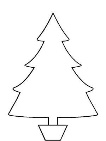 Az igék és a formák az alábbi mellékletben találhatók:Alsó_4_evf_16_tmcs_sanyag12_FL10 percA szövegből a megadott szempont szerint mondatot keresnek. Röviden, tömörem megfogalmaznak, elmondanak egy érzést.A szövegből a megadott szempont szerint mondatot keresnek. Röviden, tömörem megfogalmaznak, elmondanak egy érzést.Betűvadászat, mondatvadászat. A gyerekek a táblán megjelenített (vagy ppt) magánhangzósorhoz tartozó mondatot keresik meg. („Végre mindannyian együtt vagyunk idehaza”)Betűvadászat, mondatvadászat. A gyerekek a táblán megjelenített (vagy ppt) magánhangzósorhoz tartozó mondatot keresik meg. („Végre mindannyian együtt vagyunk idehaza”)Ismerteti a feladatot, ellenőriz, majd beszélgetést kezdeményez a családi közösség fontosságáról: Mit jelent számotokra a család? Ablak módszer: Érzések megfogalmazása lehet egy szólehet egy szókapcsolatlehet egy mondat a válasz.Ismerteti a feladatot, ellenőriz, majd beszélgetést kezdeményez a családi közösség fontosságáról: Mit jelent számotokra a család? Ablak módszer: Érzések megfogalmazása lehet egy szólehet egy szókapcsolatlehet egy mondat a válasz.Szövegben keresés:páros munka Az ablak módszer: frontális - körben állva mondják el érzéseiketEgy képet, körbe adogatunk, amikor a családról mondják el érzéseiket.A kép az alábbi mellékletben található: Alsó_4_evf_16_tmcs_sanyag13_FLA kép festője: Francisco BayeuA Museo del Prado a Madridi Nemzeti Múzeum képtárában található.3 percMozgósítják előzetes ismereteiket: Jézus születésének elmondásaMozgósítják előzetes ismereteiket: Jézus születésének elmondásaCsaládot alakítanak a csoportok. Megfogják egymás kezét. Felelevenítik Jézus születésének történetét. Emberekről, szegényekről, hatalmasokról beszélnek, akik találkoztak Jézussal, akiknek segített Jézus.Rokonokról, barátokról, ismerősökről beszélgetnek.Családot alakítanak a csoportok. Megfogják egymás kezét. Felelevenítik Jézus születésének történetét. Emberekről, szegényekről, hatalmasokról beszélnek, akik találkoztak Jézussal, akiknek segített Jézus.Rokonokról, barátokról, ismerősökről beszélgetnek.A tanító kiosztja a csoportok feladatát. Képeket vetít, melyek segítik a gyerekeket.A csoportok beszélgetésébe belehallgat és be is kapcsolódik.A tanító kiosztja a csoportok feladatát. Képeket vetít, melyek segítik a gyerekeket.A csoportok beszélgetésébe belehallgat és be is kapcsolódik.csoportmunkaszámítógép, interaktív táblaA kivetítendő képek az alábbi mellékletben találhatók: Alsó_4_evf_16_tmcs_sanyag14_FL5 percÁtélik a közösséghez tartozás élményét, éneket tanulnak közösen.Átélik a közösséghez tartozás élményét, éneket tanulnak közösen.Meghallgatják az éneket:Füle Lajos: VisszajönMeghallgatják az éneket:Füle Lajos: VisszajönSegíti az énektanulást.Segíti az énektanulást.frontálisÉnek szövegehttps://keresztyenversek.wordpress.co/m/tag/varakozasAz Úrnak zengjen az ének – Ifjúsági énekeskönyv10 percMegfogalmazzák saját élményeiket, tapasztalataikat, bizonyságtételüket.Megfogalmazzák saját élményeiket, tapasztalataikat, bizonyságtételüket.Istennel azért jó közösségben lenni… kezdetű mondatot mindenki befejezi. Körben állva mondják el.Istennel azért jó közösségben lenni… kezdetű mondatot mindenki befejezi. Körben állva mondják el.A tanító is elmondja, hogy számára mit jelent Istennel közösségben lenni.A tanító is elmondja, hogy számára mit jelent Istennel közösségben lenni.frontálisEzt a feladatot tehetjük a témanap lezárására is, amelyre meghívjuk a szülőket. A szülőket is bevonhatjuk ebbe a feladatba. Megtanítjuk számukra is az éneket. Elfogyasztjuk a szülők által készített mézeskalácsokat.Az osztály a pedagógussal közösen eldöntheti, hogy a karácsonyi ünnepséget csak osztálykereten belül ünnepli meg, meghívja rá a szülőket vagy esetleg más osztályokat.Amennyiben van az osztályban vagy az ismeretségi körben meteorológus, néprajzkutató, vadász vagy erdész foglalkozású szülő, ismerős, ő is bevonható a témanapba, mesélhet foglalkozásáról a gyerekeknek. Ezt meg lehet tenni a témanap keretein belül – amennyiben belefér –, de megtehető a témanapot követő hét valamelyik napján is.Az osztály a pedagógussal közösen eldöntheti, hogy a karácsonyi ünnepséget csak osztálykereten belül ünnepli meg, meghívja rá a szülőket vagy esetleg más osztályokat.Amennyiben van az osztályban vagy az ismeretségi körben meteorológus, néprajzkutató, vadász vagy erdész foglalkozású szülő, ismerős, ő is bevonható a témanapba, mesélhet foglalkozásáról a gyerekeknek. Ezt meg lehet tenni a témanap keretein belül – amennyiben belefér –, de megtehető a témanapot követő hét valamelyik napján is.Az osztály a pedagógussal közösen eldöntheti, hogy a karácsonyi ünnepséget csak osztálykereten belül ünnepli meg, meghívja rá a szülőket vagy esetleg más osztályokat.Amennyiben van az osztályban vagy az ismeretségi körben meteorológus, néprajzkutató, vadász vagy erdész foglalkozású szülő, ismerős, ő is bevonható a témanapba, mesélhet foglalkozásáról a gyerekeknek. Ezt meg lehet tenni a témanap keretein belül – amennyiben belefér –, de megtehető a témanapot követő hét valamelyik napján is.Az osztály a pedagógussal közösen eldöntheti, hogy a karácsonyi ünnepséget csak osztálykereten belül ünnepli meg, meghívja rá a szülőket vagy esetleg más osztályokat.Amennyiben van az osztályban vagy az ismeretségi körben meteorológus, néprajzkutató, vadász vagy erdész foglalkozású szülő, ismerős, ő is bevonható a témanapba, mesélhet foglalkozásáról a gyerekeknek. Ezt meg lehet tenni a témanap keretein belül – amennyiben belefér –, de megtehető a témanapot követő hét valamelyik napján is.Az osztály a pedagógussal közösen eldöntheti, hogy a karácsonyi ünnepséget csak osztálykereten belül ünnepli meg, meghívja rá a szülőket vagy esetleg más osztályokat.Amennyiben van az osztályban vagy az ismeretségi körben meteorológus, néprajzkutató, vadász vagy erdész foglalkozású szülő, ismerős, ő is bevonható a témanapba, mesélhet foglalkozásáról a gyerekeknek. Ezt meg lehet tenni a témanap keretein belül – amennyiben belefér –, de megtehető a témanapot követő hét valamelyik napján is.Az osztály a pedagógussal közösen eldöntheti, hogy a karácsonyi ünnepséget csak osztálykereten belül ünnepli meg, meghívja rá a szülőket vagy esetleg más osztályokat.Amennyiben van az osztályban vagy az ismeretségi körben meteorológus, néprajzkutató, vadász vagy erdész foglalkozású szülő, ismerős, ő is bevonható a témanapba, mesélhet foglalkozásáról a gyerekeknek. Ezt meg lehet tenni a témanap keretein belül – amennyiben belefér –, de megtehető a témanapot követő hét valamelyik napján is.Az osztály a pedagógussal közösen eldöntheti, hogy a karácsonyi ünnepséget csak osztálykereten belül ünnepli meg, meghívja rá a szülőket vagy esetleg más osztályokat.Amennyiben van az osztályban vagy az ismeretségi körben meteorológus, néprajzkutató, vadász vagy erdész foglalkozású szülő, ismerős, ő is bevonható a témanapba, mesélhet foglalkozásáról a gyerekeknek. Ezt meg lehet tenni a témanap keretein belül – amennyiben belefér –, de megtehető a témanapot követő hét valamelyik napján is.Az osztály a pedagógussal közösen eldöntheti, hogy a karácsonyi ünnepséget csak osztálykereten belül ünnepli meg, meghívja rá a szülőket vagy esetleg más osztályokat.Amennyiben van az osztályban vagy az ismeretségi körben meteorológus, néprajzkutató, vadász vagy erdész foglalkozású szülő, ismerős, ő is bevonható a témanapba, mesélhet foglalkozásáról a gyerekeknek. Ezt meg lehet tenni a témanap keretein belül – amennyiben belefér –, de megtehető a témanapot követő hét valamelyik napján is.Az osztály a pedagógussal közösen eldöntheti, hogy a karácsonyi ünnepséget csak osztálykereten belül ünnepli meg, meghívja rá a szülőket vagy esetleg más osztályokat.Amennyiben van az osztályban vagy az ismeretségi körben meteorológus, néprajzkutató, vadász vagy erdész foglalkozású szülő, ismerős, ő is bevonható a témanapba, mesélhet foglalkozásáról a gyerekeknek. Ezt meg lehet tenni a témanap keretein belül – amennyiben belefér –, de megtehető a témanapot követő hét valamelyik napján is.Az osztály a pedagógussal közösen eldöntheti, hogy a karácsonyi ünnepséget csak osztálykereten belül ünnepli meg, meghívja rá a szülőket vagy esetleg más osztályokat.Amennyiben van az osztályban vagy az ismeretségi körben meteorológus, néprajzkutató, vadász vagy erdész foglalkozású szülő, ismerős, ő is bevonható a témanapba, mesélhet foglalkozásáról a gyerekeknek. Ezt meg lehet tenni a témanap keretein belül – amennyiben belefér –, de megtehető a témanapot követő hét valamelyik napján is.